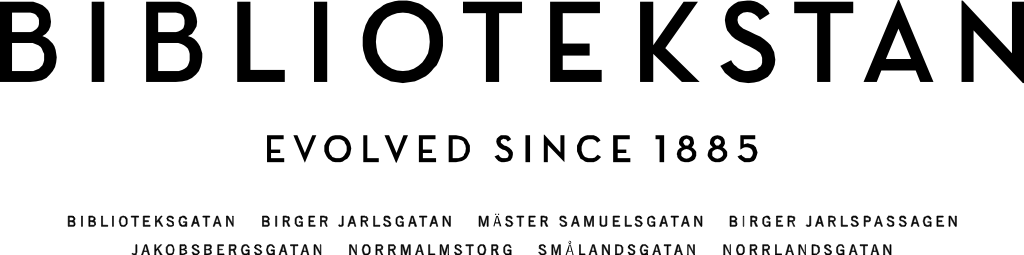 PRESSINFORMATIONStockholm 25 augusti 2014Nya svenska designers flyttar in i BibliotekstanI morgon, tisdag den 26 augusti, slår Bibliotekstan exklusivt upp portarna till en pop-up-butik helt dedikerad nya lovande svenska designers. Kollektioner kommer både att ställas ut och finnas till försäljning i butiken, som håller öppen under hela modeveckan. Passa på att spana in framtiden inom svensk design med designers som Haal, Caroline Kummelstedt och Naim Josefi.Bibliotekstan har länge haft en tradition att aktivera sig under modeveckan i Stockholm. Sedan starten har området även stöttat Fashion Night och jobbar för att vara en exklusiv modedestination med ett urval av de bästa internationella modehusen till skandinavisk design. I och med Fashion Week i Stockholm har Bibliotekstan tagit initiativet att exklusivt öppna upp en pop-up-butik helt dedikerad nya svenska designers, och skapar på så sätt en arena för nya lovande talanger inom den svenska modescenen. Butiken öppnar tisdagen den 26 augusti, och håller öppen under hela modeveckan.”Bibliotekstan har alltid främjat svenskt mode, och därför kändes det helt rätt att öppna upp en pop-up-butik med detta upplägg. Det känns väldigt kul att kunna visa upp alster av framtiden inom svenskt mode, på en samlad plats under Fashion Week i Stockholm.” säger Louise Kihlberg, Marknadschef på Hufvudstaden.I butiken kommer designers få möjlighet att både visa upp sitt varumärke och sälja sina kollektioner, och vi kommer att se allt från ready to wear till show pieces. Bland annat Naim Josefi, vinnare av 2012 års Project Runway, kommer att ställa ut och sälja delar av sin kollektion. Andra medverkande designers är Caroline Kummelstedt, Mes Dames, Klaun, Emelie Janrell, Anders Haal, Isabell Yalda Hellysaz och L’HOMME ROUGE.
Butiken öppnar på Mäster Samuelsgatan 5, och hålls öppen tisdag till lördag med öppettiderna:Tisdag 26/8: 11-18.30Onsdag 27/8: 11-18.30Torsdag 28/8: 11-22Fredag 29/8: 11-18.30Lördag 30/8: 11-17För mer information, vänligen kontakta:Louise Severin, Bibliotekstan Telefon: 08-762 90 76E-mail: louise.severin@hufvudstaden.seKristin Eberson, IBEYOSTUDIOTelefon: 070 931 50 05E-mail: kristin@ibeyostudio.se